Zbiorniki cylindryczne i prostopadłościenne – magazynowe i procesowe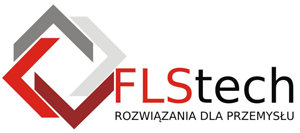 ZAPYTANIE OFERTOWE – ZBIORNIK CYLINDRYCZNY.DANE KONTAKTOWEWYKONANIE ZBIORNIKAWYMIARY ZBIORNIKAUSTAWIENIE ZBIORNIKA		Z konstrukcją dachu	DNO ZBIORNIKAMEDIUM ROBOCZERODZAJ MEDIUM:			STĘŻENIE [%]:			GĘSTOŚĆ [g/cm3]:			TEMPERATURA ROBOCZA [oC]:	PRZYŁĄCZAINFORMACJE DODATKOWE/ UWAGIPODPIS:……………………………………………FIRMAOSOBA KONTAKTOWAADRESTEL/FAXADRESTEL/FAXE-MAILŚREDNICA WEWNĘTRZNA [mm]WYSOKOŚĆ [mm]OBJĘTOŚĆ UŻYTKOWA [m3]SPUST [DN]:NAPEŁNIENIE [DN]:ODPOWIETRZENIE [DN]:ODPOWIETRZENIE [DN]:WŁAZ REWIZYJNY W DACHUWŁAZ REWIZYJNY W DACHUWŁAZ REWIZYJNY W CYLINDRZEWŁAZ REWIZYJNY W CYLINDRZEDODATKOWE KRÓĆCEDODATKOWE KRÓĆCEDNILOŚĆ SZTUKILOŚĆ SZTUKDNILOŚĆ SZTUKILOŚĆ SZTUKDNILOŚĆ SZTUKILOŚĆ SZTUKILOŚĆ SZTUKILOŚĆ SZTUKWYPOSAŻENIE DODAtKOWEWYPOSAŻENIE DODAtKOWEIZOLACJAIZOLACJAOGRZEWANIEOGRZEWANIE